learning through internships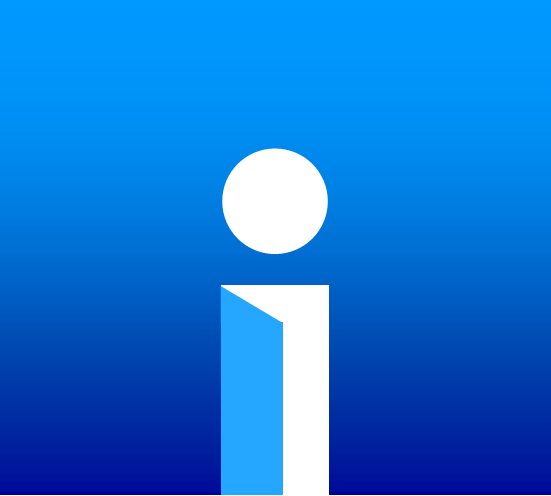 connect   ∙   contribute   ∙   authenticParent Information What is the Learning through Internship Course?The Learning through Internships (LTI) program offers a myriad of career experiences for students developed jointly by the school and businesses in the context of a supported structured classroom environment. At the beginning of this course, students continue the discovery of their strengths, interests, values, and preferences related to a work experience.  Students study specific careers and career paths as related to their personal interests and future goals.  Students develop soft skills that are important to employers prior to being placed in a work environment.  Students practice communication, problem solving, and teamwork all related to being on the job.  After the initial phase of the course is completed students meet with their mentor/partner business to discuss their specific internship experience.  While every internship experience is unique, all students are expected to make a contribution to the partner business and to connect what they are learning on the job with content from their classroom experiences at the high school. The goal of Perry Local School’s Learning through Internship course is to advance college/career-bound students’ academic, intellectual, technical, and personal skills though an authentic learning experience in which they have real world connections between school and work.  Both the summer internship experience and the semester based experiences move through the phases as listed below.  The summer internship experience is modified due to the fact that students earn only a half-credit in the summer versus the full-credit during the semester. PHASE I: Preparation for the Internship Experience, students specifically focus on soft skills that are required in the workplace prior to starting their experience.  Students begin to fine tune work place communication skills as they ready themselves to meet their mentor and learn about their partner business. 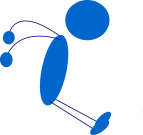 PHASE II:  Internship Experience Begins, an internship is a long-term 10-12 week learning experience for preparation for a professional career. Students must complete 5 hours of work per week and possibly less depending on travel time for the full credit towards graduation.  Summer internship students complete only 30 total hours for half-credit. This phase begins with goal setting between the teacher, mentor, and student.  These goals will serve as the guideline for the students work throughout the internship.  Students in PHASE II are active with their mentor and with their LTI teacher moving from observer to participant in the workplace.  Students experience the support of the class within a community of learners and the teacher as they develop their contribution to the partner business and their connection to classroom learning.PHASE III: Reflection begins when the student, mentor, and teacher experience the complete contribution the student has made and develop a clear understanding of the connection to the content.  The contribution made to the business and the connections established by the student align with the goals initially agreed upon by the student, teacher, and mentor business.  The student is organizing the experience in order to present findings to the panel.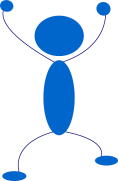 PHASE IV: Evaluation begins when students, mentor, and teacher assess the goals that were initially established for mastery.  This takes place after the final presentation made by the student to the panel. With intentional learning goals, mentorship, and evaluation, interns apply their classroom learning to “real world” experiences, enhancing their education and adding value to the business partner.  Typically, students participate in projects alongside practicing professionals as they tackle specific day-to-day challenges.Why should my son/daughter participate in an internship? Skills for Living in the WorldThe Learning through Internship course is designed to prepare students to live, learn, and work in the 21st Century.  The four areas indicated the skills that will guide the modules, lessons, and experiences of the learning through internship course.  They will be embedded in the classroom and work place experiences students have.  The goals established by the mentor, student, and teacher will revolve around these guiding principles.Students benefit from learning in a high-skill environment.  They observe all aspects of the company’s operations and discover how the knowledge gained in high school programs is applied in the workplace. This is the essence of the connection the Learning through Internship program requires students to make. Additional benefits to students: Opportunity to “try on” a career and gain work experience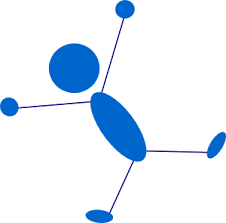 Confirm a career interest Lead a student in a new direction First step in building a resumeBuild work ethic and soft skillsNetworking Provides confidence building and life skillsProvide an education you rarely get in a classroom  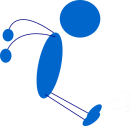 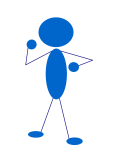 What will my son/daughter do in his/her internships? Each internship experience is as unique as the individual student participating.  Some students will have active hands on experiences and others will spend time observing and gaining insights about a specific career field through informational interviews and research.  There are many factors to take into account when understanding what your son/daughter will actually DO for the company or business.  Sometimes students are not permitted to participate in an element of the day due to age, confidentiality, or other industry restrictions. It’s important to ask questions about the experiences your son or daughter is having at their site, just like you would about their school day.  If you ever have any concerns, please contact the teacher. 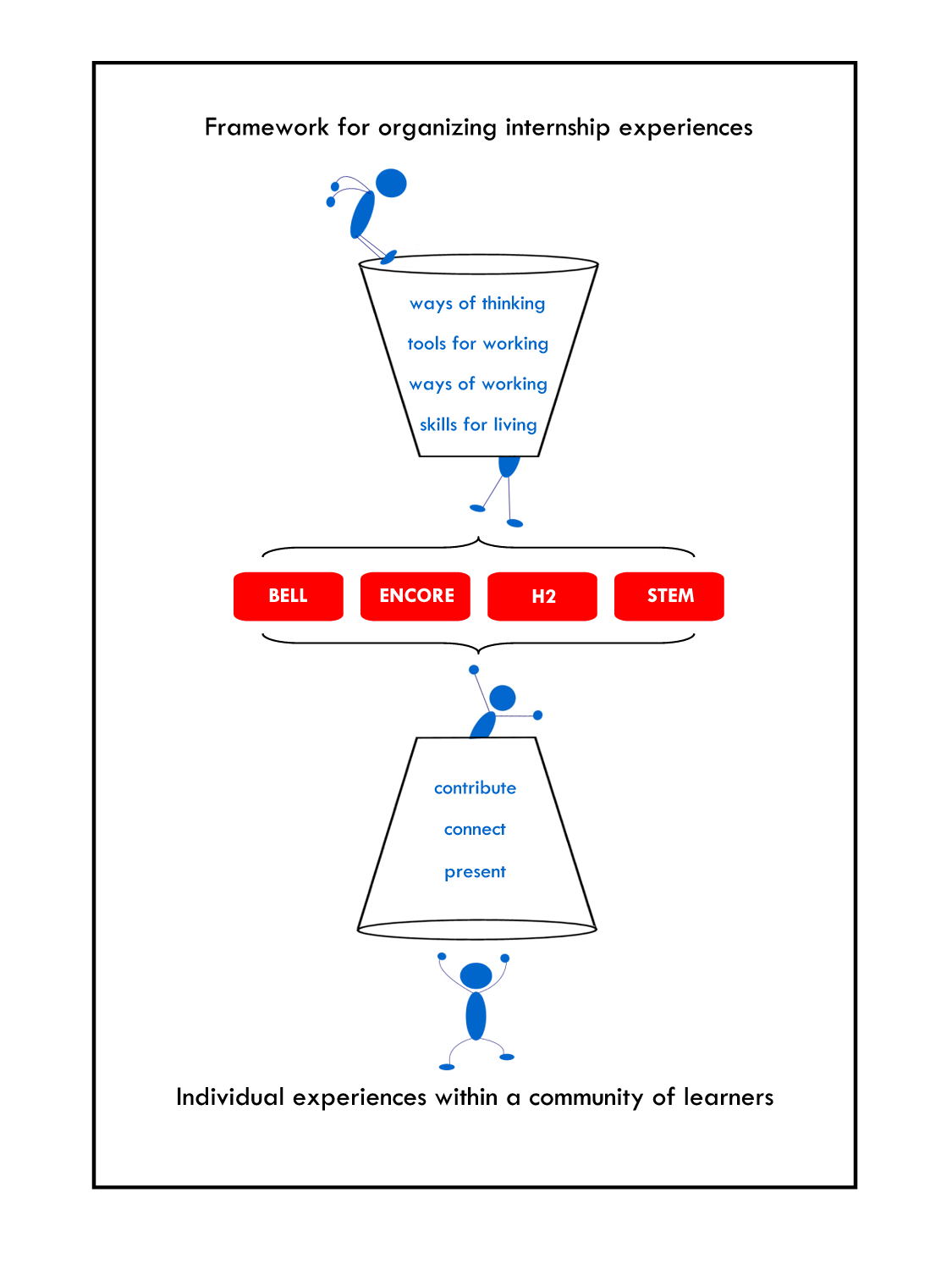 Other important details to know about your son/daughter’s internship. Students experiencing the semester based Learning through Internship course must complete five hours per week.  Travel time is included in this five hours per week. This 5hours per week counts as a significant portion of a student’s grade. Failure to submit the appropriate documentation of the 5 hours/week will result in course failure even if the hours are done eventually by the student.  Consistent weekly hours are critical.  There is a specific system students will use to notify the teacher when they complete hours and this will be reviewed extensively with students until all are able to use the system and comfortable with how it works. When hours are missed they must be made up prior to the weekly deadline.  Planning ahead is important.  If your intern will miss hours building in extra hours prior to the absence avoids penalty. The day/times are arranged individually.  The internship may be during the school day, after school, or on weekends. They may also be scheduled over the summer for half-credit, 30 hours.  The internship is for an academic credit.  The credit is general elective credit and does not count to one of the core requirements needed for graduation.  Some company policies may allow paid internships, and that is acceptable.The internship programs of Perry Local Schools are subject to the Child Labor Laws of the U.S. Department of Labor. Parents, students, and business partners interested in reviewing these stipulations may visit: http://www.dol.gov/whd/regs/compliance/childlabor101_text.htm#11Student InformationCreditsTo receive credit for the Learning through Internship summer course students must register for the SUMMER STRETCH Boot Camp through the Perry High School website.  There is a credit flexibility application that must be completed and the student must get approval from Credit Flex Team. The student must spend the required hours on the application at their internship site and must complete all required assignments.To receive credit for the Learning Through Internships semester course students much complete the requirements of the semester course during either fall or spring semester.Attendance• The internship student confers with his/her mentor to establish a convenient time schedule.Mentors and students are asked to be flexible. As situations change, schedules may need to be adjusted. The schedule must indicate the days of the week and the hours that the student will be at their internship site.• Students may not remain at their internship site after stated hours unless they have permission from their mentor and parent/guardian. • Regular attendance and punctuality are critical. Students should not miss scheduled days at their internship site, and should always arrive on time. If a scheduled day is missed due to a Perry Local Schools (PLS) excused absence, the student must inform the mentor and mutually determine an appropriate time to make up the missed hours. For example, making up missed hours may be done by students attending their internship on any day not regularly scheduled. All make‐up hours must be scheduled with the approval of the mentor. The student must notify the mentor prior to any absence or late arrival to their internship site. Failure to do so will affect the student’s grade as a portion of the student’s final grade in the Learning through Internship course is based on the student’s weekly time sheet being signed and submitted to the teacher prior to pre-established deadlines.   Students must turn in a weekly time sheet (electronically) for both the summer and semester based programs. • Students are not required to attend their scheduled internship day if it falls on a Holiday or calamity day. However, the student may attend his/her placement on that day if prior arrangements have been made with the mentor. • During an extended illness or absence, the student and mentor may make alternative arrangements. Students must notify program advisors of any changes in their schedule and/or outline of proposed internship activities.• For the student, experience, knowledge, and course credit(s) are benefits of the experience.Paid internships can be arranged. Time spent at the internship site may not be counted as volunteer or community service hours, unless special arrangements are made to acquire those hours after the internship requirement is fulfilled.*Perry Local Schools excused absences: Student illness, death in the family, observance of religious holiday, school sponsored event with prior approval by mentor.GradesSuccessful completion of all requirements on or before deadlines is imperative.For the semester based Learning through Internship class, each six week’s grade is based on the student’s performance at their placement site and their performance in the classroom.  Students will be graded on the accuracy and quality with which they complete classroom work related to their experience.  They will also be graded on their ability to submit a weekly time sheet reflecting their time spent in the field for that week.  The overall grade for the course will reflect the students work over the course of the semester both in the field and in the classroom.  The Mentor will complete an evaluation of the student three times over the course of the semester.  This evaluation will be sent to the mentor electronically and aligns with the power objectives associated with the goal setting unit of the course.  This evaluation is based on criteria such as student attendance, punctuality, communication, interest level, motivation, reliability, thoroughness, and progress made towards the development of projects. For the Summer Learning through Internship online experience, one overall grade will be submitted at the end of the 30 hours.  Students will be graded on the accuracy and quality with which they complete online assignments related to their experience.  They will also be graded on their ability to submit a weekly time sheet reflecting their time spent in the field for that week.  The overall grade for the course will reflect the students work over the course of the 30 hours both in the field and in the classroom.  The Mentor will complete an evaluation of the student at the end of the 30 hour summer experience. This evaluation is based on criteria such as student attendance, punctuality, communication, interest level, motivation, reliability, thoroughness, and progress made towards the development of projects.If a student is not fulfilling his/her responsibilities or is not attending regularly, please notifyRita Soeder 440-205-0019 cell or soederr@perry-lake.org ) once so that the situation can be rectified.  When a student fails to submit a weekly time the teacher will follow up with both the student and the mentor.  It is at this time that both parties will have the opportunity to voice concerns.  Requiring frequent time sheets and communication between school and mentor is a means of proactively protecting the partnership between all parties.  Weekly Time Sheets/ Time2Track (web-based time sheet system) • Students must maintain a weekly time sheet throughout the Learning through Internship course whether this is for the summer or the semester based experience.  Students are responsible for recording their weekly hours at their placement site. Time2Track (web based time sheet) is to be an accurate reflection of the days and hours spent at the internship site. It is the student’s responsibility to ensure that the Time2Track notification is delivered to first the mentor and then to Mrs. Soeder each and every week prior to the predetermined deadline.  Failure to submit a signed time sheet prior to the deadline will result in 0 hours for the week.  This is factored into a student’s grade.  It is possible to fail the Learning through Internship course even though the work is done at school and on site if the time sheets are not consistently signed and submitted prior to the deadline.  There are no late time submissions accepted by the teacher.  This is done to honor the commitments we have to businesses who support this Internship program. Rubric for Weekly Hours at InternshipTime2Track is factored into the intern’s grade as a weekly assessment score.  Each week interns are to submit hours before Friday.  Hours are submitted ONE time per week and need to be approved by the mentor before credit is given.   Additional Information• Students should give their mentor the names and telephone numbers of their parent(s)/guardian(s) in case of emergency. Parent/guardian home, work and cellular phone numbers should be provided.• Students are to ensure that the mentor or designated person at the placement site knows where they are during their attendance each day at the internship.• Students should ask their mentor whether there are any clothing requirements and/or limitations. At many placement sites, it is important to wear appropriate and/or specific clothing.• Students are responsible for all information in the internship manual, as well as any information found in any other document sent or given to them regarding the experience. Students are also responsible for any information given to them by their mentor, and for following internship site regulations.Here’s what information our Mentors are given about managing InternsBecause interns are students, managing them takes special attention.  This internship may be among their first professional experience.Orientation: Take time the first day to orient the intern to the office, introducing the intern to the staff members and providing an overview of the organization.  It is helpful to identify particular staff members the interns should go to for help with office procedures if their mentor is not available. Expectations: Discuss your expectations of the student’s performance and expectations of the internship experience.  Write down these expectations and review them on a regular basis.  Students are expected to follow your company’s policies and procedures during the internship. Students are also expected to continue to follow all Perry Local School District policies and procedures. In addition to general expectations the mentor, intern, and teacher are expected to develop a set of objectives relating to the experience.  The mentor can refer to these throughout the student’s experience as the student will use them as a guide for their course work when they are at the high school for class. Concerns:  Contact the Internship Coordinator, Rita Soeder, or Director of College and Career Readiness if you have any concerns about the intern’s ability to successfully complete the internship.  Contact information:  Internship Coordinator:    Rita Soeder at soederr@perry-lake.org  Phone (440) 259-9230 or (440) 205-0019.Intern Evaluation: To be completed by the Business PartnerLearning through Internship Program EvaluationDo you consider this intern experience a success for the student, if so in what ways?In what ways did this intern experience benefit your organization? What challenges did your organization experience during the internship?Did you receive sufficient information regarding the Internship Program? Were you able to communicate concerns and successes with the Supervisor as needed?What recommendations do you have to improve this program?Can you suggest the name and address of another employer who may be interested in learning more about the Learning through Internship Class? ____Yes _____NO      Perry Schools has permission to publish comments or quotes from this evaluation.  		          for Perry Schools marketing materials.  ____Yes _____NO    Perry Schools has permission to publish pictures of myself or my company for  		         Perry Schools marketing materials. NAME________________________________________________DATE________________  NAME OF ORGANIZATION_____________________________________________________  SIGNATURE________________________________________________________________ STUDENT INTERN(S) ___________________________________________________________  Please email this form to soederr@perry-lake.orgLearning through Internship and Business Partnership AGREEMENTThank you for providing the students of Perry High School with an opportunity to enhance their education through the internship program. Name of intern: ____________________________________________________________________________ Intern phone number:________________________ Number to text:__________________________________Intern Email:_______________________________  Preferred way of communicate______________________Name of company providing internship: __________________________________________________________ Address: ____________________________________________________________________________________ Mentor phone number:________________________ Number to text:___________________________________Mentor Email:_______________________________  Preferred way of communicate_______________________Company fax number (if applicable): _____________________________________________________________ • The internship will begin __________________ (date) and end ___________________(date). • The intern will work a 10-12 week time period with a minimum of ____ hours per week based on distance traveled. • The intern will be assigned a staff member to act as a mentor. • The intern will be assigned experiences that will assist the company and also allow the student various learning experiences. These planned experiences can become the intern’s goals for the internship. • The company agrees to complete an evaluation of the student three times throughout the course of the internship. • Professional dress and appropriate conduct is expected of the intern at all times. • The intern understands that failure to comply with company expectations will result in termination.  • Any problems during the internship shall be referred to the student’s Internship Supervisor. • Perry High School personnel will visit the work site and be available for assistance. Business Partner Signature________________________________________Date____________ (This form needs to be completed and a copy kept on file with the Internship Supervisor) PERRY HIGH SCHOOL CONTACT INFORMATION:  Rita Soeder, Internship Supervisor, soederr@perry-lake.org or 440-205-0019 PERRY HIGH SCHOOLLearning Through InternshipsWaiver of Claims, Release of Liability and Covenant Not to SueI/We hereby request that                                         	[Name of Student] (hereinafter “the Student”) participate in the Perry High School Learning Through Internship Course. In exchange for the opportunity to participate in the Internship. I/We acknowledge that I/We have been informed about the nature of the Internship and the manner in which it will be conducted.  Having such knowledge, I/We sign this Waiver of Claims and Release of Liability and Covenant not to Sue:1.     	This is a legally binding Waiver of Claims, Release of Liability and Covenant not to Sue made by and on behalf of the Student.2.     	I/We understand that the Perry Local School District will not be providing, nor will be responsible in any way for the Student’s transportation for the Internship.  Instead each Student will be responsible for the Student’s transportation to and from the interviews and visits to appropriate agencies.  In this regard, I also understand and appreciate the significant dangers associated with the Student’s responsibility for providing his/her own transportation in relation to an Internship, and understand and agree that I/we have assumed all risks involved with transportation related to any facet of the Learning Through Internship Course.4.     	I/We understand that while Perry High School personnel have made arrangements with many of the agencies/individuals participating in the Learning Through Internship Course to accept Perry High School Students for their individual internships, Perry Schools personnel will not be present for the Student’s participation in any of the activities the Student undertakes or participates in with the business, agency/assigned mentor.  I/We also understand that the business, agency, assigned mentors are not employees of the Perry Schools and have not been interviewed or had their backgrounds reviewed by the Perry Schools.  I/We understand that I/we may meet the agency’s personnel and discuss the agency’s programs and plans for the Student by contacting the service agency directly.  I/We, fully understand and agree that the District will not be responsible for or supervise the Student during any time he/she is away from the Perry High School, and specifically cannot be responsible for or supervise the Student with respect to his/her participation in the Learning through Internship Course while at a agency, meeting with an individual or during transportation to and from the meeting.5.     	I/We understand that both the Perry Local School District and the agencies, individuals that are participating in the Learning Through Internship Course accept Perry High School Students with the express understanding that each participating Student will be covered by and will have signed this Waiver of Claims and Release of Liability and Covenant not to Sue, and in the absence of this Waiver of Claims and Release of Liability and Covenant not to Sue, neither the Perry Local School District nor the business agency would accept the Student for participation in the Learning Through Internship Course.6.     	In consideration of the Student being permitted to take part in the Learning through Internship courses, I/we do hereby release, waive, forever discharge and covenant not to sue the Perry Local School District Board of Education, its employees, administrators, board members, agents and insurers, [collectively “the District”], and the agencies, businesses and its employees, clergy, agents and insurers, [collectively “the Agency”] from and against any and all liability from harm, injury, damage, claims, demands, actions, causes of action, costs, and expenses of any nature which the Student may have or which may hereafter accrue to the Student, arising out of or related to any loss, damage or injury that may be sustained by the Student or by any property belonging to the Student in relation to his/her participation in the Capstone Project or transportation to or from the Internship.  I/We understand and agree that this Waiver of Claims and Release of Liability and Covenant not to Sue covers liability, claims and actions caused entirely or in part by any acts or failures to act of the District or the Agency including but not limited to negligence, mistake, or failure to supervise while the Student is participating in the internship or traveling to or from the internship site.7.     	I/We explicitly agree that the Student wishes to participate in the Learning through Internship Course  in accordance with the conditions imposed by this Waiver of Claims and Release of Liability and Covenant not to Sue and the undersigned understand and agree signing of this Waiver of Claims and Release of Liability and Covenant not to Sue is a condition of the Student’s participation in the Learning through Internship Course.8.     	We, the undersigned, have carefully read this Waiver of Claims and Release of Liability and Covenant not to Sue and understand its contents and sign it of our own free will.THIS DOCUMENT IS A RELEASE OF LEGAL RIGHTS.  CAREFULLY READ THE DOCUMENT AND BE CERTAIN YOU UNDERSTAND THIS RELEASE BEFORE SIGNING.__________________________________            ____________________________________Parent/Guardian Signature                                      	Student Signature(Required for Students under 18)__________________________________            ____________________________________Parent/Guardian Name (Print)                                	Student Name (Print)__________________________________       __________________________________________Date                                                                        	Date__________________________________Parent/Guardian Signature  	(Required for Students under 18)_________________________________Parent/Guardian Name (Print)   			_________________________________Date  Parent Manual Acceptance FormPlease carefully review with your son or daughter, sign, and return to Mrs. Soeder.No students may begin their internship unless all necessary paperwork is submitted to the internship coordinator.Parent Manual Acceptance Form Signed Waiver of Claims, Release of Liability and Covenant Not To Sue SignedLearning Through Internship Business Partner Agreement Signed (can be completed first week of internship) Parent Name (print )____________________________________________________________Date______________________Parent Signature____________________________________________________________POWER OBJECTIVE #5Learn and implement effective professional attitudes and behaviors. (INTERN.5)Supporting IndicatorTime2Track RubricAdvancedProficientIn ProgressNot MetINTERN.5.d Successfully completes x2vol each week submitting hours to mentor prior verifying attendance.Five hours submitted before the deadline. Five hours submitted after the deadlineLess than five hours submitted by the deadline.Less than five hours submitted after the deadline. Supporting Indicators Mentor Eval RubricAdvancedProficientIn ProgressNot MetINTERN.4.a     Demonstrate the ability to organize information as related to the new environment/workplace through their focused observations.The intern takes in information related to the workplace quickly. Intern asks questions that demonstrate he/she is paying attention and applying new learning.The intern seems to pay attention. Asks questions that indicate he is listening.The intern’s attention is on and off.  At times he asks relevant questions.  The intern does not seem to be paying attention during observation times.  The intern does not ask relevant questions. INTERN 7. A. Apply academic knowledge and skills to work-related situationsINTERN.7. B Increase a specific workplace competency. Consistently sets and achieves clear specific measurable goals related to developing workplace competencies that prior to the internship the intern did not have.  The intern has many examples of the learned competencies and/or evidence of projects/ specific growth since the last evaluation. Has demonstrated the ability to set and achieve a goal related to workplace competencies.   The intern has one example of a learned competency and/or evidence of specific growth since the last evaluation. Talks about developing workplace competencies but rarely takes steps to achieving goals.  Seems to be only using competencies the intern previously had prior to the start of the internship experience. No new skills developed related to workplace competencies. INTERN.6.b Cultivate relationships with contacts through timely communications, a professional demeanor, and meaningful reciprocitySolid relationships with co-workers.  Meets new people regularly and able to remember their names.  Will likely leave the internship with more than one potential professional contact. Emerging relationships with co-workers.  Seems open to meeting new people but sticks to most familiar adults. Will likely leave the internship with one potential professional ;contact personFew connections made with co-workers.  Seems reluctant and unsure how to communicate in a professional way. Few connections made with co-workers. Seems uninterested to communicate professionally. INTERN.5.a     Engage in professional workplace expectations, including, but not limited to: organizational culture, time-management, appropriate dress, and professional relationship boundaries. Shows a deep and genuine concern for the opinions and ideas of the people involved in the conversation.  - Empathy. Never any issues with attendance, professional appearance, timeliness, or boundaries. Often uses effective interpersonal skills during conversations that would be typical of a teenager (asks clarification questions, restate main ideas before moving to a new topic) Rare to have issues with timeliness and professional dress.  Seems to have an understanding of professional boundaries.  At times meets workplace expectations (dress, attendance, interpersonal communication, body language)  but more often leaves the mentor disappointment or underwhelmed.Late to arrive, fails to communicate regarding schedule, does not meet deadlines, unaware of how to communicate with adults. INTERN.5.c Arrive on time as scheduled to each appointment with mentor/business partner. Arrives on time, ready to work, seems to blend into the workplace. Arrives on time most of the scheduled daysSeems to be late most of the time. Often fails to arrive when expected.  Mentor has to frequently meet with the intern regarding the schedule. 